Publicado en España el 19/10/2020 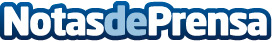 Julián Alcántara revela cómo hacer negocios y mejorar el nivel de vida gracias al marketing en redEste experto en Network Marketing es uno de los doce autores del libro 'Sistema SIC de ventas', cuyo lanzamiento prepara Lioc Editorial, y en el que varios profesionales y empresarios de distintos sectores cuentan cómo este sistema de ventas ha aumentado de manera exponencial el volumen de sus proyectosDatos de contacto:Isabel LucasLioc Editorial+34672498824Nota de prensa publicada en: https://www.notasdeprensa.es/julian-alcantara-revela-como-hacer-negocios-y Categorias: Internacional Nacional Marketing Emprendedores E-Commerce http://www.notasdeprensa.es